                                ПРОЕКТ 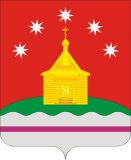 СОВЕТ НАРОДНЫХ ДЕПУТАТОВРОЖДЕСТВЕНСКО-ХАВСКОГО СЕЛЬСКОГО ПОСЕЛЕНИЯ НОВОУСМАНСКОГО МУНИЦИПАЛЬНОГО РАЙОНАВОРОНЕЖСКОЙ ОБЛАСТИР Е Ш Е Н И Еот     2022 года № с. Рождественская ХаваОб утверждении положения о порядке, размерах и сроках перечисления муниципальным предприятием в бюджет Рождественско-Хавского  сельского поселения Новоусманского муниципального района Воронежской области части прибыли, остающейся в его распоряжении после уплаты налогов и иных обязательных платежейВ соответствии с пунктом 7 части 1 статьи 55 Федерального закона от 06.10.2003 N 131-ФЗ "Об общих принципах организации местного самоуправления в Российской Федерации, Гражданским кодексом Российской Федерации, статьями 41, 42, 62 Бюджетного кодекса Российской Федерации, пунктами 1, 2 статьи 17 Федерального закона от 14 ноября 2002 года № 161-ФЗ «О государственных и муниципальных унитарных предприятиях» руководствуясь  Уставом Рождественско-Хавского сельского поселения, Совет народных депутатов Рождественско-Хавского сельского поселения Новоусманского муниципального района Воронежской областиРЕШИЛ:1. Утвердить Положение о порядке, размерах и сроках перечисления муниципальным предприятием в бюджет Рождественско-Хавского сельского поселения Новоусманского муниципального района Воронежской области части прибыли, остающейся в его распоряжении после уплаты налогов и иных обязательных платежей, согласно приложению к данному решению.  2. Обнародовать данное решение  путем размещения на досках объявлений в администрации Рождественско-Хавского сельского поселения, здании   МОУ Рождественско-Хавская СОШ и на официальном сайте Рождественско-Хавского сельского поселения в сети «Интернет» http://rhavskoe.ru/.              3. Контроль за  исполнение  настоящего решения возложить на главу Рождественско-Хавского сельского поселения Е.В.Чиркова.Приложение к решениюСовета народных депутатов Рождественско-Хавского сельского поселения от .2022 г. №  ПОЛОЖЕНИЕо порядке, размерах и сроках перечисления муниципальным предприятием в бюджет Рождественско-Хавского сельского поселения Новоусманского муниципального района Воронежской области части прибыли, остающейся в его распоряжении после уплаты налогов и иных обязательных платежей1. Настоящее Положение определяет порядок, размеры и сроки уплаты в бюджет Рождественско-Хавского сельского поселения Новоусманского муниципального района Воронежской области части прибыли муниципальных унитарных предприятий Рождественско-Хавского сельского поселения Новоусманского муниципального района Воронежской области, основанных на праве хозяйственного ведения, (далее – часть прибыли).2. Плательщиками части прибыли признаются муниципальные унитарные предприятия Рождественско-Хавского сельского поселения Новоусманского муниципального района Воронежской области, за которыми закреплено муниципальное имущество на праве хозяйственного ведения (далее – муниципальные предприятия), за исключением муниципальных предприятий – сельскохозяйственных товаропроизводителей, являющихся плательщиками единого сельскохозяйственного налога.3. Решение о перечислении муниципальным предприятием в бюджет Рождественско-Хавского сельского поселения Новоусманского муниципального района Воронежской области части прибыли за текущий финансовый год принимается ежегодно Советом народных депутатов Рождественско-Хавского сельского поселения Новоусманского муниципального района Воронежской области одновременно с утверждением бюджета Рождественско-Хавского сельского поселения Новоусманского муниципального района Воронежской области на следующий финансовый год.4. Предложения по размеру перечисляемой в бюджет Рождественско-Хавского сельского поселения Новоусманского муниципального района Воронежской области части прибыли вносятся администрацией Рождественско-Хавского сельского поселения Новоусманского муниципального района Воронежской области по результатам анализа финансово-хозяйственной деятельности муниципального предприятия на основании отчетности, представляемой муниципальным предприятием, не позднее 1 мая.5. Размер части прибыли, подлежащей перечислению в бюджет Рождественско-Хавского сельского поселения Новоусманского муниципального района Воронежской области, определяется администрацией Рождественско-Хавского сельского поселения Новоусманского муниципального района Воронежской области.6. Уплата части прибыли муниципальными предприятиями осуществляется ежегодно по итогам финансового года разовым платежом в срок до 15 июня года, следующего за отчетным.7. Контроль за правильностью исчисления, полнотой и своевременностью перечисления части прибыли в бюджет Рождественско-Хавского сельского поселения Новоусманского муниципального района Воронежской области осуществляет администрация Рождественско-Хавского сельского поселения Новоусманского муниципального района Воронежской области.Глава Рождественско-Хавского сельского поселения Новоусманского муниципального района Воронежской области_____________________  Е.В.ЧирковПредседатель Совета народных депутатов Рождественско-Хавского сельского поселения Новоусманского муниципального района Воронежской области                       ________________А.Л. Щеблыкин